Požadavek na změnu (RfC)a – věcné zadáníZákladní informaceStručný popis požadavkuPopis požadavkuV rámci technologického a aplikačního upgrade budou provedeny tyto činnosti:Aplikace nejvyšších stabilních SPS balíčkůPřechod na UNICODE databáziUpgrade SAP Solution manageraMigraci na platformu x86/LinuxUpgrade databáze Oracle V souvislosti s přechodem MZe na OS platformu x86 / Linux je nutno provést migraci celého prostředí SAP na nové virtuální servery na platformě Linux. Zároveň s touto operací je třeba provést upgrade komponenty SAP Solution Manager, která se nachází mimo období standardní podpory výrobce. V rámci migrace systémů bude na všech systémech, které ještě nepoužívají kódování databáze UNICODE, provedena konverze databáze do tohoto kódování a proveden upgrade databáze Oracle na podporovanou verzi. Tam, kde je to relevantní, budou aplikovány nejvyšší stabilní SPS balíčky. Odůvodnění požadované změny (legislativní změny, přínosy)Přechod na novou platformu je prováděn v rámci celkové migrace prostředí MZe na platformu x86. Stávající serverovou infrastrukturu je nutné odstavit z důvodu skončení životnosti. Rizika nerealizaceV případě nerealizace hrozí stále se zvyšující riziko výpadku HW infrastruktury. Navíc další provoz SAP ve starém prostředí způsobuje zvyšování provozních nákladů, neboť vedle nové infrastruktury je třeba provozovat původní systémy včetně odpovídajících nastavení síťového prostředí, monitoringu, zálohování a dalších prostředků.Podrobný popis požadavkuPopis současného stavuSystémy R3xSystémy jsou provozované jako centrální instance s ABAP stackem. Systémy ERP nejsou provozovány s oddělenými ABAP Central Services instancemi. ABAP Central Services instance jsou součástí centrální instance, která je provozována s databázovou instancí na jednom serveru. Každý systém je provozován na samostatném serveru.Verze SAP komponentOS/DB platforma - HP-UX ON IA64/ORACLE 64-BITSystém SAP – provozované instanceSystém SAP - Instalované jazykySystémy BWxV rámci vývojového prostředí SAP BW jsou provozovány systémy BWD (ABAP stack) a BJD (Java stack). Produktivní prostředí je tvořeno systémy BWP (ABAP stack) a BJP (Java stack). Každý ze systémů je provozován na vlastní databázi Oracle.Systémy vývojového a produktivního prostředí jsou provozovány vždy na jednom serveru – společně ABAP a Java stack a jejich databázové instance. ABAP systémy nejsou provozovány s oddělenými ABAP Central Services instancemi. ABAP Central Services instance jsou součástí centrální instance. Java systémy jsou provozovány s oddělenými SCS instancemi.Verze SAP komponentOS/DB platforma - HP-UX ON IA64/ORACLE 64-BITSystém SAP – provozované instanceSystém SAP - Instalované jazykySystémy EIxSystémy jsou provozované jako JAVA stack a jako centrální systémy s databázovou instancí na společném serveru. Verze SAP komponentOS/DB platforma - LINUX ON X86_64Systém SAP – provozované instanceSystémy AFxSystémy jsou provozované jako JAVA stack a centrální systémy s databázovou instancí na společném serveru. Verze SAP komponentOS/DB platforma - LINUX ON X86_64Systém SAP – provozované instanceSystémy SMxSystémy SAP Solution manager jsou provozované jako Dual stack (ABAP + JAVA stack) a jako centrální systémy s databázovou instancí na společném serveru. Systémy jsou Unicode.Verze SAP komponentOS/DB platforma - HP-UX ON IA64/ORACLE 64-BITSystém SAP – provozované instanceProxy – webdispatchery a saprouterZ důvodu vyšší dostupnosti jsou provozovány 2 servery se shodnými komponentami SAP, aby bylo možné v případě výpadku jednoho serveru ho nahradit druhým.Verze SAP komponentOS/DB platforma - HP-UX ON IA64Systém SAP – provozované instancePopis cílového stavuIS SAP MZe bude provozován na nové infrastruktuře – příloha PZ bude analýzana platformě x86/Linux, všechny databáze systémů SAP budou používat kódování UNICODE a všechny systémy SAP budou na takových verzích, aby se na ně vztahovala standardní podpora výrobce v režimu základních maintenance poplatků.Dopady na IS MZeTechnické aspekty implementaceDopady na agendu – ano   / ne  Dopady na aplikace – ano   / ne   Dopady na data – ano   / ne     Dopady na síťovou infrastrukturu – ano   / ne     Dopady na serverovou infrastrukturu – ano   / ne     Dopady na bezpečnost – ano   / ne   Obecný návrh nové architektury v Sparx EA  projektu Dotčené konfigurační položkyRizika implementace změnyOmezení provozu aplikace. Při převodu DB – poškození dat, nedodržení termínů – další odstávky a omezení fungování SAP, neposkytnutí součinnosti, špatně navržený harmonogram.Požadavek na podporu provozu naimplementované změnyRozšířená podpora provozu v první dva dny po dokončení migraci všech produktivních systémů.Požadavek na dokumentaciAkceptační kritériaPlnění v rámci požadavku na změnu bude akceptováno, jestliže budou akceptovány dokumenty uvedené v tabulce výše v bodu 2 a budou předloženy protokoly o akceptačních testech podepsané garantem, který je uveden ve sloupci Akceptuje. Jsou podchyceny všechny systémy, které se budou migrovat. Akceptace DEV a akceptace Testu.Podpisová doložkaB – nabídkA řešeníID PRO KOMUNIKACI S DODAVATELEM: PZ_ERP_2018_No10_technol_aplikacni_upgradeNávrh konceptu technického řešení Pořadí migrovaných systémůFinální pořadí migrovaných systémů bude stanoveno v rámci finalizace detailního harmonogramu prací. V zásadě platí, že budou vždy migrovány po sobě příslušný vývojový, testovací a produktivní server, aby se minimalizovaly dopady na provoz landscape vyplývající z potřeby provést přípravné kroky, po kterých již je vhodné omezit změny systémů a dokončit migraci produktivního systému ideálně v době, kdy je ve stejném stavu jako testovací systém, aby předchozí migrace testovacího (vývojového) systému byla reprezentativní a její provedení dávalo dobrý výhled na hladký průběh migrace produktivního serveru. Vzhledem k tomu, že v průběhu prací dojde na většině serverů a aplikací SPS a v případě serverů SMx k upgrade, je nutné v době mezi zahájením migrace vývojového serveru a dokončením migrace produktivního serveru zastavit přenos změn do produktivního prostředí. I z tohoto důvodu je třeba co nejvíce zkrátit dobu od migrace vývoje do migrace produkce.Předpokládáme, že hlavní systémy budou migrovány v tomto pořadí, pokud nebude v průběhu sestavování detailního harmonogramu stanoveno z důvodu kolize s dalšími aktivitami MZe jinak:SMx (migrace)SMD SMPSMx (upgrade)SMD SMPBWxBWDBWPEIxEIDEITEIPR3xtest R3TR3DR3TR3POstatní systémy budou migrovány postupně v rámci časů, kdy nebude možné provádět změny hlavních systémů.Systémy SMxVzhledem k tomu, že systémy SAP Solution Manager jsou již provozovány jako Unicode není nutné provádět migraci na Unicode. Systémy budou na novou platformu přeneseny použitím heterogenní kopie. Provedení migrace systémů musí být provedeno během odstávky.Migrace SAP Solution Manager landscape bude provedena v následujících krocích:Migrace vývojového systému SOD,Migrace produktivního systému SOP.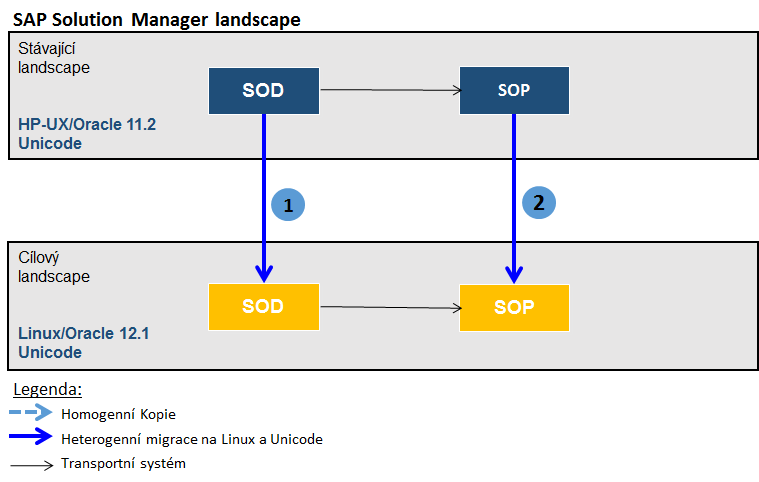 Upgrade SAP Solution manager na verzi 7.2 bude proveden po migraci na nový HW a operační systém. Nejdříve bude proveden upgrade vývojového systému a následně potom upgrade produktivního systému.V rámci upgrade SAP Solution manager budou provedeny následující kroky:Provedení přípravných kroků pro upgrade,Provedení upgrade pomocí nástroje Software Update Manager (SUM),Provedení splitu dual stack,Provedení post upgrade aktivit,Spuštění SOLMAN_SETUP,Aktivace Solution Documentation Content v SAP Solution manager 7.2,Provedení testů funkčnosti používaných scénářů.Cílový stav po migraci SAP Solution Manager a upgrade na verzi 7.2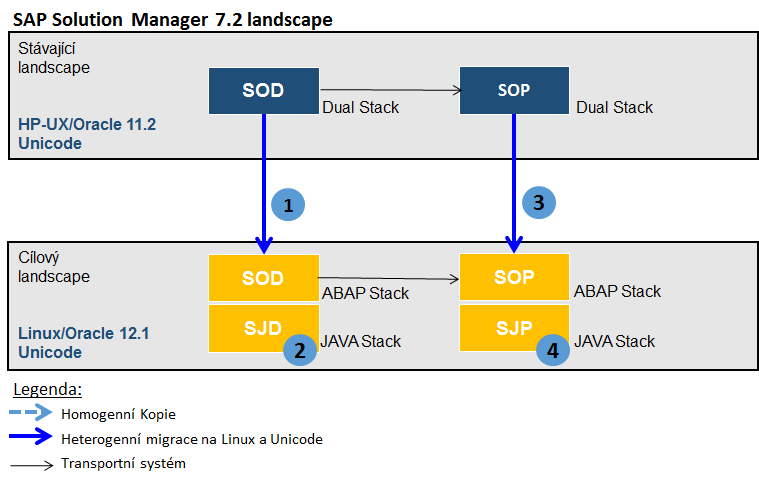 Systémy BWxProces migrace systému SAP (ABAP stack) na Unicode se skládá z následujících činností:Kontrola/úprava kódu ABAP z hlediska Unicode,Kontrola/úprava importních rozhraní,Technická migrace systému.BI Java systémy nebudou na cílovou platformu přeneseny pomocí procesu migrace, ale v cílovém prostředí bude provedena nová instalace z instalačních médií a konfigurace systému.Kontrola/úprava ABAP kódu z hlediska UnicodePřed zahájením technické migrace je nutné provést kontrolu a příp. úpravu syntaxe zákaznického kódu ABAP z hlediska Unicode. Pro analýzu zákaznického vývoje z hlediska Unicode lze použít transakci UCCHECK. Transakci UCCHECK je nutné spustit na nonUnicode systému v rámci přípravných kroků migrace. Zobrazené výsledky lze poté analyzovat a zákaznický kód upravit.  Toto přizpůsobení kódu lze provést v dostatečném předstihu na nonUnicode systému před zahájením technické migrace.Kontrola syntaxe Unicode – výstup transakce UCCHECK na systému BWPV systému BWP nejsou problematické ABAP kódy z hlediska migrace na Unicode.Kontrola/úprava rozhraníZ důvodu změny kódové stránky během migrace je nutné provést kontrolu a přizpůsobení rozhraní, která jsou na systému provozována. U každého rozhraní je nutné provést kontrolu, zda jsou data v rámci rozhraní správně kódována mezi zdrojovou a cílovou kódovou stránkou. Následně poté rozhraní otestovat.Podle počtu a složitosti provozovaných rozhraní může být tento proces z hlediska časového, potřebných kapacit a technických omezení, velmi časově náročný.V případě systémů BWx se jedná především o tzv. extraktory, tzn. rozhraní pro čtení dat ze zdrojových systémů. Aktuálně je v systému BWP 48 aktivních extraktorů.Technická migrace systémuMigrace systémů do cílového prostředí bude provedena použitím heterogenní migrace systému se současnou migrací na Unicode a povýšením verze Oracle. Během technické migrace bude provedený export zdrojového systému pomocí nástrojů SAP na úrovni databáze, konverzí dat na Unicode a následně budou tato data naimportována do cílového prostředí. Migrace SAP BW landscape bude provedena v následujících krocích:Migrace vývojového systému BWD (ABAP stack) na Unicode a RedHat/Oracle,Instalace vývojového systému BJD (JAVA stack) s ADS funkcionalitou,Migrace produktivního systému BWP na Unicode a RedHat/Oracle,Instalace produktivního systému BJP (JAVA stack) s ADS funkcionalitou.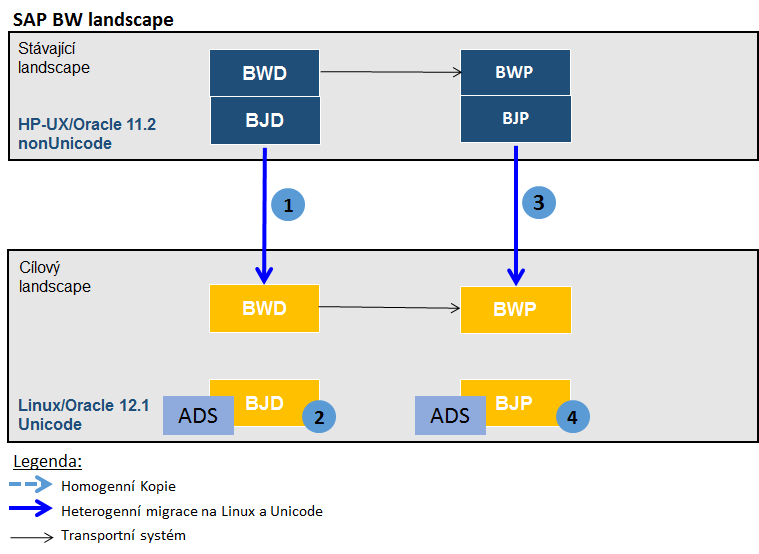 Procedura technické migrace systému na Unicode se skládá z následujících kroků:Příprava migrace na zdrojovém nonUnicode systému – bez omezení provozu zdrojového systému,Instalace cílového prostředí – bez omezení provozu zdrojového systému,Heterogenní kopie systému – odstávka zdrojového systému,Export nonUnicode data ze zdrojového systému,Konverze dat během exportu,Import konvertovaných data do cílového Unicode systému,Dokončení migrace na Unicode systému – odstávka zdrojového systému.Z důvodu migrace na Unicode a změny operačního systému bude během migrace provedena změna Big Endian na Little Endian (Itanium HP-UX – Big Endian, Linux on X86 – Little Endian).Vzhledem k tomu že vlastní migrace dat (export a import) probíhá v rámci odstávky, je nutné definovat dobu odstávky a provést testovací migraci pro ověření, zda je možné provést technickou migraci během této odstávky. V případě časových problémů je možné provést optimalizace migrace pomocí paralelního exportu a importu, Migration monitoru, splitu tabulek nebo přidání aplikačního serveru a použití Distribution monitoru.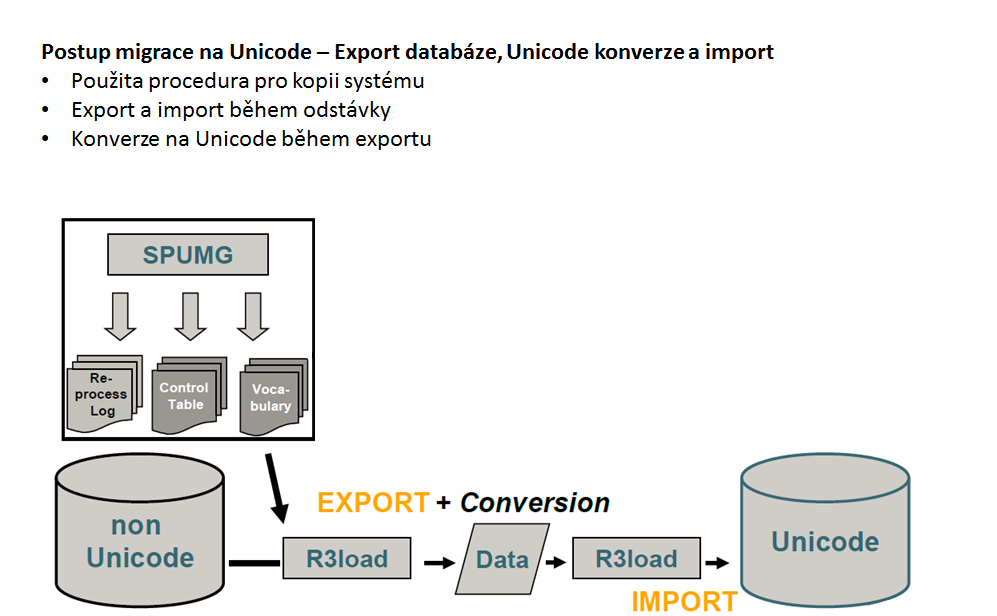 Vzhledem k velikosti databáze na ERP systémech a na základě zkušeností s obdobných migrací lze předpokládat, že bude možné provést migraci během plánované doby odstávky v rozsahu jednoho víkendu. Instalaci BI JAVA systémů lze provést s předstihem mimo dobu odstávky.Systémy EIxSystémy budou na novou platformu přeneseny použitím homogenní kopie metodou export a import. Z tohoto důvodu není během migrace uvažována testovací kopie systému.Provedení migrace systémů musí být provedeno během odstávky.Migrace SAP NW Portal landscape bude provedena v následujících krocích:Migrace vývojového systému EID,Migrace testovacího systému EIT,Migrace produktivního systému EIP.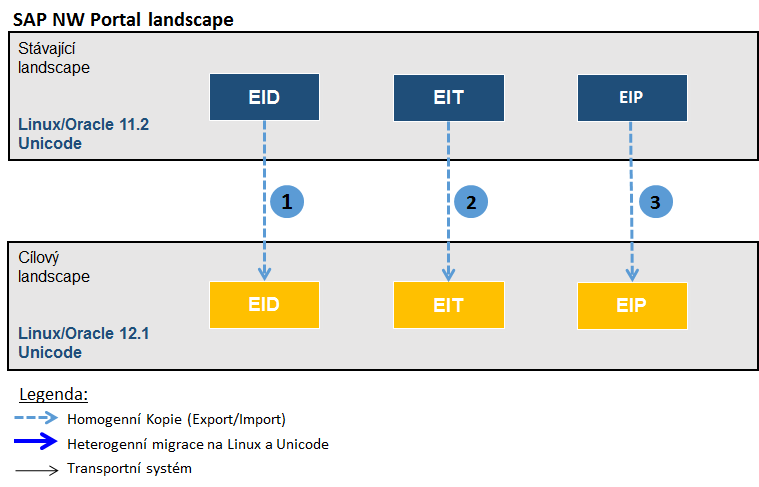 Systémy R3xProces migrace systému SAP na Unicode se skládá z následujících činností:Kontrola/úprava kódu ABAP z hlediska Unicode,Kontrola/úprava rozhraní,Technická migrace systému.Kontrola/úprava ABAP kódu z hlediska UnicodePřed zahájením technické migrace je nutné provést kontrolu a příp. úpravu syntaxe zákaznického kódu ABAP z hlediska Unicode. Pro analýzu zákaznického vývoje z hlediska Unicode lze použít transakci UCCHECK. Transakci UCCHECK je nutné spustit na nonUnicode systému v rámci přípravných kroků migrace. Zobrazené výsledky lze poté analyzovat a zákaznický kód upravit.  Toto přizpůsobení kódu lze provést v dostatečném předstihu na nonUnicode systému před zahájením technické migrace.Kontrola syntaxe Unicode – výstup transakce UCCHECK na systému R3PNa základě hrubé analýzy výstupu transakce UCCHECK lze předběžně konstatovat, že významná část identifikovaných programů jsou programy pomocné či nepoužívané. Pozornost je nezbytné věnovat především zákaznicky vyvinutým výkazům a dále obecně tiskům. Detailní zhodnocení bude možné provést až na sandbox systému, který bude migrovaný na unicode. Kontrola/úprava rozhraníZ důvodu změny kódové stránky během migrace je nutné provést kontrolu a přizpůsobení veškerých rozhraní, která jsou na systému provozována. U každého rozhraní je nutné provést kontrolu, zda jsou data v rámci rozhraní správně kódována mezi zdrojovou a cílovou kódovou stránkou. Následné poté rozhraní otestovat.Podle počtu a složitosti provozovaných rozhraní může být tento proces z hlediska časového, potřebných kapacit a technických omezení velmi náročný.Přehled relevantních rozhraní, kterých se týká migrace na UNICODE uvádí následující tabulka:Kontrola se tedy týká 12 rozhraní.Analýza datových konverzíData archivovaných XML ukládaná binárně v databázových tabulkách souvisejících s jednotlivými rozhraními konvertována nebudou, neboť mají údaj o kódování uváděn v hlavičce (<?xml version="1.0" encoding="iso-8859-2"?>). Data archivovaných XML ukládaných textově budou zkonvertována migrací databáze.Přehled nutných úpravBude třeba upravit aplikační oblast kolem podepisovacích BSP aplikací (IISSP RISRE) a šifrovacích BSP aplikací (IISSP CSÚIS), aby fungovaly plně v UTF-8 módu (momentálně fungují v módu iso-8859-2). To zahrnuje kontrolu a úpravy zdrojových kódů BSP aplikací, volaných Java apletů, generování XML hlaviček, atd.Technická migrace systémuMigrace systémů do cílového prostředí bude provedena použitím heterogenní migrace systému se současnou migrací na Unicode a povýšením verze Oracle. Během technické migrace bude proveden export zdrojového systému pomocí nástrojů SAP na úrovni databáze, konverzí dat na Unicode a následně budou tato data naimportována do cílového Unicode prostředí. Migrace SAP ERP landscape bude provedena v následujících krocích:Kopie produktivního systému R3P do testovacího systému R3T, aby následující testovací migrace proběhla na aktuální kopii produktivního systému,Testovací migrace testovacího systému R3T na Unicode a Red Hat/Oracle – během testovací migrace bude ověřen technický postup migrace, délka trvání migrace a výsledek migrace,Po dobu testovací migrace nebude testovací systém R3T přístupný,Migrace vývojového systému R3D na Unicode a Red Hat/Oracle,Migrace testovacího systému R3T na Unicode a Red Hat/Oracle,Migrace produktivního systému R3P na Unicode a Red Hat/Oracle.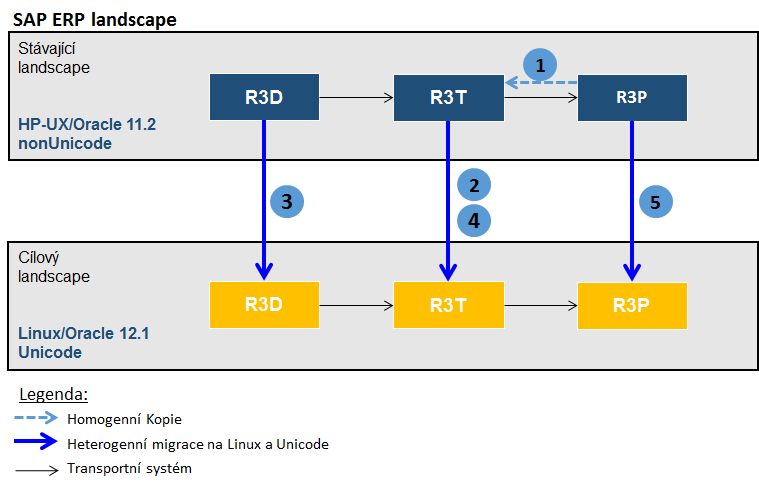 Procedura technické migrace systému na Unicode se skládá z následujících kroků:Příprava migrace na zdrojovém nonUnicode systému – bez omezení provozu zdrojového systému,Instalace cílového prostředí – bez omezení provozu zdrojového systému,Heterogenní kopie systému – odstávka zdrojového systému,Export nonUnicode data ze zdrojového systému,Konverze dat během exportu,Import konvertovaných data do cílového Unicode systému,Dokončení migrace na Unicode systému – odstávka zdrojového systému.Z důvodu migrace na Unicode a změny operačního systému bude během migrace provedena změna Big Endian na Little Endian (Itanium HP-UX – Big Endian, Linux on X86 – Little Endian).Vzhledem k tomu, že vlastní migrace dat (export a import) probíhá v rámci odstávky, je nutné definovat dobu odstávky a provést testovací migraci pro ověření, zda je možné provést technickou migraci během této odstávky. V případě časových problémů je možné provést optimalizace migrace pomocí paralelního exportu a importu, Migration monitoru, splitu tabulek nebo přidání aplikačního serveru a použití Distribution monitoru.Vzhledem k velikosti databáze na ERP systémech a na základě zkušeností s obdobných migrací lze předpokládat, že bude možné provést migraci během plánované doby odstávky v rozsahu jednoho víkendu. Systémy AFxFunkcionalita systému AFx bude přenesena instalací odpovídajících komponent v rámci již zmigrovaných systémů BWx. Samostatné systémy AFx budou z důvodu zjednodušení landscape zrušeny.Webdispatchery, saprouterySystémy budou do prostředí x86 přeneseny instalací nových verzí produktů a přenosem konfigurace ze stávajícího prostředí.Z důvodu optimalizace landscape budou v cílovém stavu instalovány SAP Web Dispatchery společné pro všechny systémy ve vývojové, testovacím a produktivním landscape. Celkem budou instalovány 3 systémy SAP Web Dispatcher. SAP router bude instalován stejně jako ve stávajícím stavu pouze jeden.Pro zajištění vyšší dostupností budou instalovány dva servery s totožnou konfigurací a SAP komponentami.Uživatelské a licenční zajištění pro ObjednateleV souladu s podmínkami smlouvy 211-2017-13330.Dopady do systémů MZeTechnické aspekty implementaceVyužití standardních nástrojů pro definici uživatelských sestav: Report painter, SAP Query, Reporting Framework.Programové prostředí ABAP pro vytvoření uživatelských tabulkových sestav ve formátu ALV. Programové prostředí ABAP pro vytvoření sestav v pevné struktuře – především oblast legislativního výkaznictví.Rutinní nahrání nových verzí XSD definic pro aktualizaci stávajících rozhraní na AgribusDopady na agendu– ano   / ne Dopady na data  – ano   / ne Dopady na síťovou infrastrukturu– ano   / ne Dopady na serverovou infrastrukturu– ano   / ne Dopady na bezpečnost 	– ano   / ne Viz popis v části APožadavky na součinnost Objednatele a třetích stranPodklady pro sizing systémů nového prostředí byly předány v rámci samostatného dokumentu. Předpokládáme, že systémy budou instalovány s použitím stávajících C-NAME aliasů, síťová infrastruktura proto musí zajistit vhodné oddělení nově instalovaných serverů od okolního prostředí MZe při zachování současné dostupnosti starých a nových systémů po dobu migrace. Po dokončení migrace musí správce sítě zajistit dostupnost nových systémů pro uživatele a znemožnit přístup na staré servery.MZe zajistí součinnost pro provedení akceptačních testů zejména v níže uvedeném rozsahu nikoli však výhradně: Mze zajistí osobu disponující znalostmi rozhraní a aplikací třetí strany, se kterou si SAP HR předává data a tato osoba bude na vyžádání dodavatele poskytovat informace o rozhraní Mze zajistí uživatele disponující s přístupem k rozhraní a aplikacím třetí strany, tak aby bylo možné v součinnosti s tímto uživatelem otestovat rozhraní a správnost dat distribuovaných mezi SAP HR a aplikacemi třetí stranytestování základních funkcí modulu MM z pohledu klíčového uživatele testování objednávky + Export do XML věty pro dodavatele, tisky, formuláře objednávky +  PDFtestování příjmu výdeje ze skladu  - formuláře objednávky testování likvidace faktury - tisky košilky faktury testování tisku faktury vydané - kontrola výstupu Tisk faktury vydané testování modulu Pohoštění (PO) testování základních funkcí testování založení objednávky  - tisk předem zadané obj. - kontrola fontů testování změny objednávky, výmaz objednávky testování kontroly výpisů + Sestavy   testování úprav – poskytnutí aktuálních testovacích souborů pro offline rozhraní.testování úprav není v modulu FIAA požadována.pro potřeby testování je nutné mít k dispozici otevřené položky a příslušné rezervace.pro otestování plateb Foresty příslušná data.pro potřeby testování zpracování bankovních výpisů mít k dispozici bankovní výpis v elektronické podobě s datem výpisu souhlasícím s datem vytvoření daného systému.  Harmonogram plněníFinální harmonogram plnění bude stanoven na základě konzultací s garanty jednotlivých oblastí o možných termínech odstávek produktivních a testovacích systémů v kombinaci s dostupností potřebných kapacit. Klíčovou odstávkou je provedení migrace / aplikace SPS produktivního systému R3P, neboť tato odstávka má největší dopad na dostupnost systému pro uživatele. Ve stejném čase bude provedena aplikace bázových SPS pro systém EIP, aby zůstala zachována Poté, co se podaří zafixovat termín jejího provedení, bude od tohoto termínu nejprve provedeno rozplánování harmonogramu migrací landscape R3x. Následně budou naplánovány migrace ostatních systémů.Podklady pro tvorbu finálního harmonogramu, které obsahují soupisy hlavních oblastí činnosti pro jednotlivé systémy včetně časového rozsahu (nikoliv pracnosti) realizace jednotlivých dílčích úloh jsou uvedeny v příloze 1 tohoto dokumentu.Uvedený harmonogram představuje pouze technické lhůty pro provedení prací, v případě, že nebude možné provést odstávku systému v požadovaném čase z provozních důvodů, bude provedeno přeplánování následných prací na pozdější termín v závislosti na možnosti práce dokončit a dostupnost kapacit ve změněných termínech.Cenová nabídka navrhovaného řešeníPráce spojené potřebnými úpravami infrastruktury, komunikací a případně i dalších integrovaných systémů nejsou součástí cenové nabídky.PřílohyPodpisová doložkaC – Schválení realizace požadavkuSpecifikace plněníV rámci technologického a aplikačního upgrade budou provedeny tyto činnosti:Aplikace nejvyšších stabilních SPS balíčkůPřechod na UNICODE databáziUpgrade SAP Solution manageraMigraci na platformu x86/LinuxUpgrade databáze Oracle V souvislosti s přechodem MZe na OS platformu x86 / Linux je nutno provést migraci celého prostředí SAP na nové virtuální servery na platformě Linux. Zároveň s touto operací je třeba provést upgrade komponenty SAP Solution Manager, která se nachází mimo období standardní podpory výrobce. V rámci migrace systémů bude na všech systémech, které ještě nepoužívají kódování databáze UNICODE, provedena konverze databáze do tohoto kódování a proveden upgrade databáze Oracle na podporovanou verzi. Tam, kde je to relevantní, budou aplikovány nejvyšší stabilní SPS balíčky. Požadavek na součinnostHarmonogram realizacePracnost a cenová nabídka navrhovaného řešenívčetně vymezení počtu člověkodnů nebo jejich částí, které na provedení poptávaného plnění budou spotřebovány(Pozn.: MD – člověkoden, MJ – měrná jednotka, např. počet kusů)Případné další obchodní podmínkyPosouzeníSchváleníVysvětlivkyID SD MZe:ID ShP MZe:2018_008_10ID PK MZe:SAP10Název změny:Technologický a aplikační upgrade SAPTechnologický a aplikační upgrade SAPTechnologický a aplikační upgrade SAPTechnologický a aplikační upgrade SAPDatum předložení požadavku:Datum předložení požadavku:Požadované datum nasazení:Kategorie změny:Normální       Urgentní  Priorita:Vysoká    Střední     Nízká Oblast:Aplikace         Kód: SAPVerze: Oblast:Aplikace         Typ požadavku: Legislativní    Zlepšení    Reklamace   Bezpečnost Legislativní    Zlepšení    Reklamace   Bezpečnost Legislativní    Zlepšení    Reklamace   Bezpečnost Oblast:Infrastruktura  Typ požadavku:Nová komponenta    Upgrade    Bezpečnost Nová komponenta    Upgrade    Bezpečnost Nová komponenta    Upgrade    Bezpečnost RoleJméno Organizace /útvarTelefonE-mailŽadatel:….….….….Metodický / věcný garant:….….….….PM:….….….….Poskytovatel / dodavatel:….….….….Smlouva č.:211-2017-13330KL:HR-001SystémStackVerze komponentR3D, R3T, R3PABAPEHP6 FOR SAP ERP 6.0(SAP EHP3 FOR SAP NETWEAVER 7.0) nonUnicodeSP Stack 13 (09/2014)SAP_BASIS	731	0016SAP_ABA	731	0016SAP_APPL	606	0013SAP Kernel 721 EXT p.l. 700 nonUnicodeSystémServerOperační systémDatabázový systémVelikost databázeR3Duxpvr3d0HP/UX 11.31Oracle 11.2.0.4cca 203GBR3Tuxpvr3t0HP/UX 11.31Oracle 11.2.0.4cca 257GBR3Puxpvr3p0HP/UX 11.31Oracle 11.2.0.4cca 257GBSystémServerSAP instanceVirtuální hostname SAPR3Duxpvr3d0R3D_DVEBMGS00_r3d0r3d0R3Tuxpvr3t0R3T_DVEBMGS01_r3t0r3t0R3Puxpvr3p0R3P_DVEBMGS00_r3p0r3p0SystémJazykSAP codepageR3D, R3T, R3PČeština, Angličtina, Němčina 1401 - Single Code page systemSystémStackVerzeBWD, BWPABAPSAP EHP1 FOR SAP NETWEAVER 7.3 nonUnicodeSP Stack 13 (09/2014)SAP_BASIS	731	0013SAP_ABA	731	0013SAP Kernel 721 EXT p.l. 331 nonUnicodeBJD,BJPJAVASAP EHP1 FOR SAP NETWEAVER 7.3 UnicodeSP Stack 13 (09/2014)SystémServerOperační systémDatabázový systémVelikost databázeBWDuxpvbwd0HP/UX 11.31Oracle 11.2.0.4cca 139GBBJDuxpvbwd0HP/UX 11.31Oracle 11.2.0.4cca 197GBBWPuxpvbwp0HP/UX 11.31Oracle 11.2.0.4cca 10GBBJPuxpvbwp0HP/UX 11.31Oracle 11.2.0.4cca 11GBSystémServerSAP instanceVirtuální hostname SAPBWDuxpvbwd0BWD_DVEBMGS00_bwd0bwd0BJDuxpvbwd0BJD_SCS20_bjd0BJD_J02_bjd0bjd0BWPuxpvbwp0BWP_DVEBMGS01_bwp0bwp0BJPuxpvbwp0BJP_SCS20_bjp0BJP_J02_bjp0bjp0SystémJazykSAP codepageBWD, BWPČeština, Angličtina (dflt), Němčina (dflt)1401 - Single Code page systemSystémStackVerzeEID,EIT,EIPJAVASAP EHP1 FOR SAP NETWEAVER 7.3 UnicodeSP Stack 13 (09/2014)SystémServerOperační systémDatabázový systémVelikost databázeEIDrhpveid0Red Hat Enterprise Linux Server release 6.2Oracle 11.2.0.4cca 9GBEITrhpveit0Red Hat Enterprise Linux Server release 6.2Oracle 11.2.0.4cca 10GBEIPrhpveip0Red Hat Enterprise Linux Server release 6.2Oracle 11.2.0.4cca 18GBSystémServerSAP instanceVirtuální hostname SAPEIDrhpveid0EID_SCS01_eid0EID_J00_eid0eid0EITrhpveit0EIT_SCS01_eit0EIT_J00_eit0eit0EIPrhpveip0EIP_SCS01_eip0EIP_J00_eip0eip0SystémStackVerzeAFD,AFPJAVASAP EHP1 FOR SAP NETWEAVER 7.3 UnicodeSP Stack 13 (09/2014)SystémServerOperační systémDatabázový systémVelikost databázeAFDrhpvafd0Red Hat Enterprise Linux Server release 6.2Oracle 11.2.0.4cca 9GBAFPrhpvafp0Red Hat Enterprise Linux Server release 6.2Oracle 11.2.0.4cca 9GBSystémServerSAP instanceVirtuální hostname SAPAFDrhpvafd0AFD_SCS01_afd0AFD_J00_afd0afd0AFPrhpvafp0AFP_SCS01_afp0AFP_J00_afp0afp0SystémStackVerzeSOD, SOPDual stackSAP Solution Manager 7.1 UnicodeSP Stack 12 (07/2014)SAP_BASIS	702	0015SAP_ABA	702	0015SAP Kernel 721 EXT p.l. 413 nonUnicodeSystémServerOperační systémDatabázový systémVelikost databázeSODuxpvsod0HP/UX 11.31Oracle 11.2.0.4cca 161GBSOPuxpvsop0HP/UX 11.31Oracle 11.2.0.4cca 235GBSystémServerSAP instanceVirtuální hostname SAPSODuxpvsod0SOD_SCS01_sod0SOD_DVEBMGS00_sod0sod0SOPuxpvsop0SOP_SCS01_sop0SOP_DVEBMGS00_sop0sop0SystémVerzesaprouter,WID, WIT, WIPW3D, W3T, W3PWWP, WWDWOD, WOPWJD, WJPSAProuter Version 720 pl.411SAP Web Dispatcher 720 pl. 322SystémServerOperační systémsaprouter,WID, WIT, WIPW3D, W3T, W3PWWP, WWDWOD, WOPWJD, WJPrhpvwdp0Red Hat Enterprise Linux Server release 6.2saprouter,WID, WIT, WIPW3D, W3T, W3PWWP, WWDWOD, WOPWJD, WJPrhpvwdp1Red Hat Enterprise Linux Server release 6.2SystémServerSAP instanceVirtuální hostname SAPsaprouter,WID, WIT, WIPW3D, W3T, W3PWWP, WWDWOD, WOPWJD, WJPrhpvwdp0saprouterWID_W01_wdp0WIT_W02_wdp0WIP_W03_wdp0W3D_W04_wdp0W3T_W05_wdp0W3P_W06_wdp0WWP_W07_wdp0WWD_W08_wdp0WOD_W09_wdp0WOP_W10_wdp0WJD_W11_wdp0WJP_W12_wdp0wdp0saprouter,WID, WIT, WIPW3D, W3T, W3PWWP, WWDWOD, WOPWJD, WJPrhpvwdp1saprouterWID_W01_wdp1WIT_W02_wdp1WIP_W03_wdp1W3D_W04_wdp1W3T_W05_wdp1W3P_W06_wdp1WWP_W07_wdp1WWD_W08_wdp1WOD_W09_wdp1WOP_W10_wdp1WJD_W11_wdp1WJP_W12_wdp1wdp1IDNázev položkyPředpokládaný dopad181rhpvafd0změna infra, verze, komponenty182rhpvafp0změna infra, verze, komponenty183rhpveid0změna infra, verze, komponenty184rhpveip0změna infra, verze, komponenty185rhpveit0změna infra, verze, komponenty186rhpvwdp0změna infra, verze, komponenty187rhpvwdp1změna infra, verze, komponenty189saprouterzměna infra, verze, komponenty439uxpvr3d0změna infra, verze, komponenty440uxpvr3p0změna infra, verze, komponenty441uxpvr3t0změna infra, verze, komponenty442uxpvsod0změna infra, verze, komponenty443uxpvsop0změna infra, verze, komponenty444uxpvbwd0změna infra, verze, komponenty445uxpvbwp0změna infra, verze, komponentyIDNázev položkyZpracovat(ANO/NE)Formát výstupu (elektronické úložiště / CD / listinná forma)Analýza navrhnutého řešeníNETestovací scénář – protokol o uživatelském testování nových funkcionalit aplikace. Anolistinná/elektronickyZdrojový kód a měněné konfigurační souboryAnodle standardního režimu přímo v aplikaciUživatelská příručkaNETechnická dokumentace (co je tím myšleno, systémová dokumentace, popis SAP). Administrátorská příručka bude? Něco bude fungovat při migraci jinak – aktualizace administrátorské příručkyAnoIDAkceptační kritériumZpůsob verifikaceAkceptujeAkceptace systému SOP	 Akceptační test….ěAkceptace systému BWPAkceptační test….Akceptace systému R3P Akceptační test….Akceptace systému EIP	 Akceptační test….Dokumentace (instalační protokol, technická dokumentace)Předání odpovídajících dokumentů….Za resort MZe:Jméno:Datum:Podpis:Metodický/Věcný garant….30. 5. 2018Change koordinátor:….30. 5. 2018ID SD MZe:ID ShP MZe:2018_008_10ID PK MZe:SAP10StatusPočet výskytůPoznámka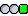 6Žádné chyby syntaxe UnicodeCelkem6StatusPočet výskytůPoznámka814Žádné chyby syntaxe Unicode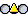 7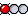 413Nutno prověřit po převoduCelkem1234Oblast integracePředmět rozhraní:Typ rozhraní:ProtistranaSZIFimport účetních dat dotacíoff-line, soubor – import ESBNárodní dotaceimport účetních dat dotacíoff-line, soubor – import ForestaDocházkaimport docházkových dat + export kmenových daton-line, Web services  MZe / AlkomIDMspráva identit export dat z HR, import uživatelů do CUAon-line, WebServices, RFC MZeIISSP – RISREvytváření, editace rezervacíon-line, WebService ESBIISSP – CSUIS přenosy výkazů IISSPon – line, WebService ESB,ABO-Kkomunikace informací o platbáchon-line, Web serviceESBSSO mechanismus - předávání informací o identitě přihlášenéhoon-line, WebService, http cookie MZeIntegrace EAGRIproxy pro předávání informací, integrace do jednotného portálového prostředí MZeon-line, http/sMZeHelpdesk MZeexport majetku pro HD MZeoff-line, soubor - export MZeMysisexport pro vnitřní správu s údaji o umístění zaměstnanců v místnostech, tel číslech a podobněoff-line, soubor - exportMZeIntranetexport dat pro eFraktal off-line, soubor - export MZeMilníkT+Zahájení přípravy Sox0Dokončení řízeného spuštění SOP23Dokončení řízeného spuštění R3P75Akceptační testy EIP80Dokončení řízeného spuštění BWP, AFP106Akceptační testy SR/WD108Uzavření projektu120PopisPopisv Kč bez DPH:v Kč s DPH: Viz cenová nabídka v příloze č.01 Viz cenová nabídka v příloze č.018 453 420,0010 228 638,20Celkem:Celkem:8 453 420,0010 228 638,20IDNázev přílohyFormát (CD, listinná forma)1Přehledy hlavních okruhů pracíviz příloha2Cenová nabídkaListinná formaNázev Dodavatele / Poskytovatele:Jméno oprávněné osoby:Datum:Podpis:O2 IT Services s.r.o.….ID SD MZe:ID ShP MZe:2018_008_10ID PK MZe:SAP010Útvar / DodavatelPopis požadavku na součinnostOdpovědná osobaviz bod 4 část B „Požadavky na součinnost Objednatele a třetích stran“Popis etapyTermínZahájení plnění25. 6. 2018Dokončení plnění30. 10. 2018Oblast / rolePopisPracnost v MD/MJv Kč bez DPH:v Kč s DPH:HR-001 ad-hoc SAP10588 453 42010 228 638,2Celkem:Celkem:10588 453 42010 228 638,2Dotčený subjekt:Doporučuje   / Nedoporučuje  Doporučuje   / Nedoporučuje  Doporučuje   / Nedoporučuje  Doporučuje   / Nedoporučuje  Vyjádření: za technickou správnostJméno a příjmení ….Jméno a příjmení ….Jméno a příjmení ….Jméno a příjmení ….DatumDotčený subjekt:Doporučuje   / Nedoporučuje  Doporučuje   / Nedoporučuje  Doporučuje   / Nedoporučuje  Doporučuje   / Nedoporučuje  Vyjádření: Jméno a příjmení ….Jméno a příjmení ….Jméno a příjmení ….Jméno a příjmení ….DatumDotčený subjekt:Doporučuje   / Nedoporučuje  Doporučuje   / Nedoporučuje  Doporučuje   / Nedoporučuje  Doporučuje   / Nedoporučuje  Vyjádření: Jméno a příjmeníJméno a příjmeníJméno a příjmeníJméno a příjmeníDatumŽadatel:Schvaluji  / Neschvaluji Schvaluji  / Neschvaluji Schvaluji  / Neschvaluji Schvaluji  / Neschvaluji Schvaluji  / Neschvaluji Jméno a příjmení ….Jméno a příjmení ….DatumPodpisChange koordinátor:Schvaluji  / Neschvaluji Schvaluji  / Neschvaluji Schvaluji  / Neschvaluji Schvaluji  / Neschvaluji Schvaluji  / Neschvaluji Jméno a příjmení ….Jméno a příjmení ….DatumPodpisMetodický/Věcný garant:Schvaluji  / Neschvaluji Schvaluji  / Neschvaluji Schvaluji  / Neschvaluji Schvaluji  / Neschvaluji Schvaluji  / Neschvaluji Jméno a příjmení ….Jméno a příjmení ….DatumPodpisPM:Schvaluji  / Neschvaluji Schvaluji  / Neschvaluji Schvaluji  / Neschvaluji Schvaluji  / Neschvaluji Schvaluji  / Neschvaluji Jméno a příjmení ….Jméno a příjmení ….DatumPodpisOprávněná osoba dle smlouvy:Schvaluji  / Neschvaluji Schvaluji  / Neschvaluji Schvaluji  / Neschvaluji Schvaluji  / Neschvaluji Schvaluji  / Neschvaluji Jméno a příjmení ….Jméno a příjmení ….DatumPodpis